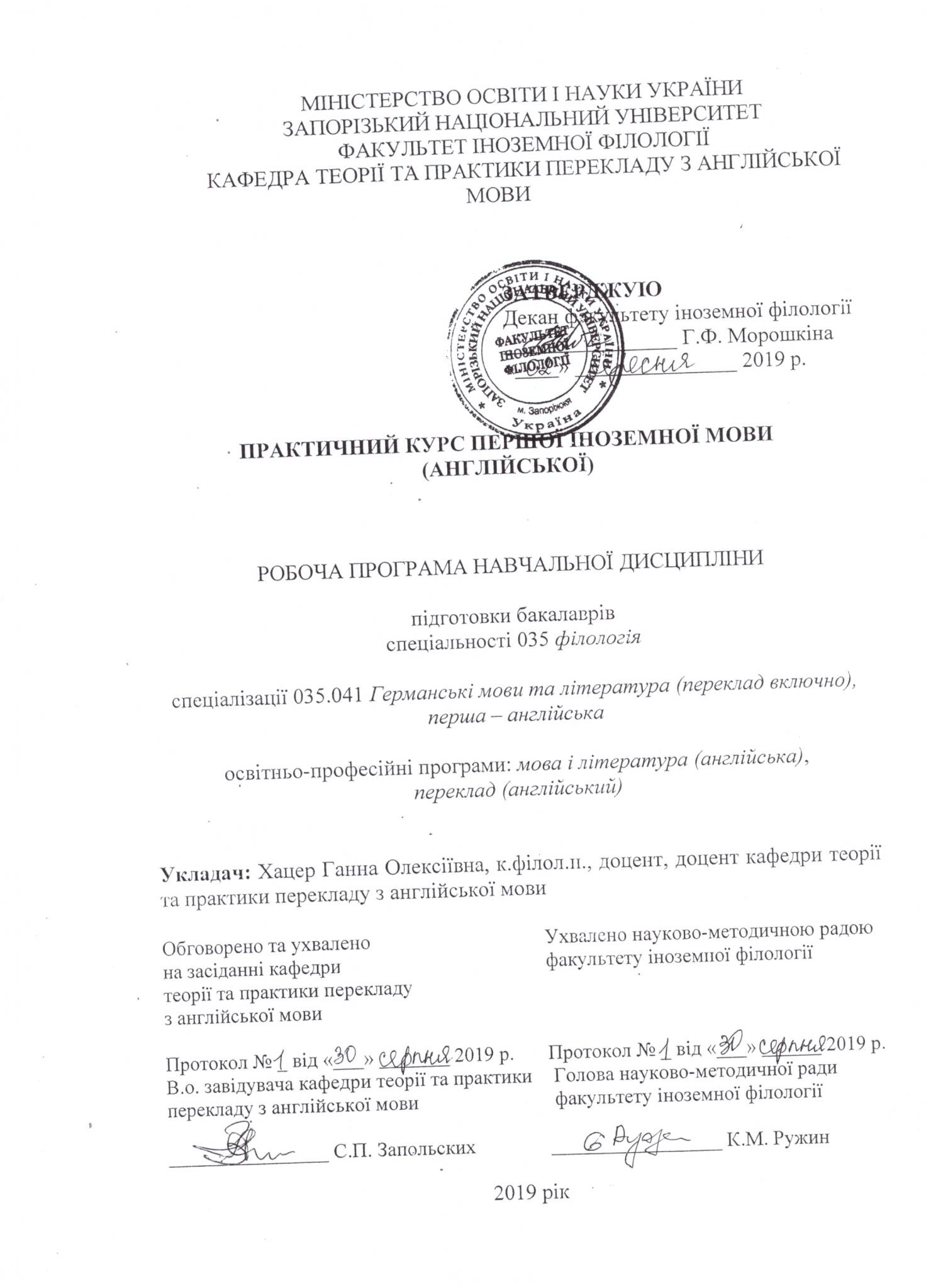 1. Опис навчальної дисципліниМета та завдання навчальної дисципліниОсновною метою викладання навчальної дисципліни «Практичний курс першої іноземної мови (англійської)» є формування, поглиблення та закріплення у студентів основних видів мовленнєвих навичок – говоріння, читання, письмового мовлення та аудіювання як засобів спілкування англійською мовою в усній та писемній формах.Основними завданнями викладання дисципліни «Практичний курс першої іноземної мови (англійської)» є:продовження формування й поглиблення навичок монологічного та діалогічного мовлення як підготовленого, так й непідготовленого, з використанням активно засвоєного лексичного й граматичного матеріалу;удосконалення навичок читання тексту з правильною вимовою, членуванням речень та відповідною інтонацією;продовження розвинення комунікативного спілкування англійською мовою за тематикою повсякденного життя;ознайомлення з синтаксичними та семантичними правилами і закономірностями англійської мови;сприяння використанню соціокультурних знань і вмінь в іншомовній комунікації;навчання застосовувати культурологічну інформацію у професійній діяльності перекладача;формування вмінь роботи з науковою та довідковою літературою та навичок аналізу власних робіт, виконаних англійською мовою.У результаті вивчення навчальної дисципліни студент повинензнати:лексичний мінімум у рамках програмної тематики «Success and Achievement», « Pastimes and hobbies»», «Crossing Borders», «Favorite ways of relaxing», «Families and People», «People and generations», «Social and Civil Problems»,	«Ways	to		help	people»,	«Changing	World»,		«Technology development»,	«Work	and	Trades»,	«Job	market»,		«Health	and	medical problems», «Education and University Life», «The Image Business», «Shopping»;граматичний мінімум у рамках програмної тематики: «Gerund and Infinitive», «The Present Tenses», «The Past Tenses», «The Future Tenses», «The Passive Voice», «Conditionals», «Relative Clauses», «Word formation», «Modal verbs», «Articles»;основні комунікативні стратегії на середньому рівні володіння мовою;основні прийоми письмової комунікації у рамках програмної тематики: «Formal and Informal letters», «Reviews», «Articles», «Reports and Proposals», «Book Entries», «Letters of Application», «Memos and Notices»,«Leaflets and Information Sheets».уміти:Усне монологічне і діалогічне мовлення:граматично та лексично правильно оформлювати усні та письмові висловлювання;усно переказувати текст, що був прочитаний або прослуханий, в якому міститься знайома лексика курсу;робити повідомлення за темою, прочитаним / прослуханим текстом, побаченим відеоматеріалом;вести бесіду дискутивного характеру	(підготовлену та непідготовлену) в нормальному темі в рамках програмної тематики, а також реагувати на питання, репліки стосовно теми спілкування;конструювати та розігрувати діалоги та сценки за пройденим матеріалом;літературно правильно перекладати художні та навчальні тексти, що відповідають рівню засвоєння студентів 2 року навчання, рідною мовою;перекладати з рідної на англійську мову тексти певної тематики з метою тренування перекладацьких навичок;усно / письмово описувати картини, давати коментарі до навчальних відеоматеріалів (як зі звуком, так й без звуку).Аудіювання:розуміти мовлення одногрупників, викладачів і диктора/ів на аудіо- та відеоносіях, що містять інформацію англійською мовою в межах пройденого лексичного матеріалу;переказувати зміст прослуханого англійською та українською мовами близько до тексту;робити письмові записи за матеріалами прослуханого;виділяти в навчальному аудотексті деталі, що мають вагоме інформаційне навантаження;розрізнювати у тексті наступні рівні змісту: факти, предметний, причино-наслідковий (зв’язки між причинами та фактами), мотиваційний, емоційний, спонукальний.Читання:здійснювати пошукову роботу з виділення необхідної інформації при вибірковому читанні;застосовувати навички технік читання художніх, науково- популярних та публіцистичних текстів;вільно розуміти тексти різних стилістичних жанрів;виділяти при читанні у тексті деталі, що несуть вагоме інформаційне навантаження;користуватися одно- та двомовними словниками;складати власний словник до прочитаного матеріалу.Письмо:писати правильно з орфографічної точки зори в межах активного лексичного мінімуму курсу;при написанні орфографічних диктантів допускати не більше 5помилок (за пройденим матеріалом);занотовувати інформацію різної тематики, писати повідомлення з дотриманням графічних та орфографічних норм;писати твори за наданою тематикою з соціальних та загально- побутових проблем.У результаті вивчення дисципліни студенти повинні досягти таких компетентностей:Загальні компетентностіздатність виявляти орфографічні, лексичні, стилістичні та граматичні помилки у відповідності до норм мови;здатність здійснювати усне та письмове спілкування на загально- побутові теми, читати літературу в оригіналі;здатність здійснювати пошук та аналіз інформації з різних джерел, використовуючи різноманітні інформаційні та комунікативні технології;здатність до абстрактного мислення, аналізу та синтезу даних;здатність до розуміння комунікативної діяльності як головної функції мовної реалізації в різних суспільних сферах;Спеціальні (фахові, предметні) компетентностіздатність вільно використовувати англійську мову як в усній, так й письмовій формі при різних регістрах спілкування (нейтральний, офіційний, неофіційний);здатність опрацьовувати спеціальну літературу англійською мовою;здатність до збору, аналізу та систематизації отриманих даних при мовному аналізу;вміння здійснювати аналіз мовних одиниць, виявляючи їх взаємозв’язок та особливості;здатність здійснювати лінгвістичний та літературознавчий аналіз текстів різних стилів і жанрів.Міждисциплінарні зв’язкиВивчення першої іноземної мови базується на даних, отриманих під час вивчення таких дисциплін: культурологія, історія мови, риторика, етика та філософія. Навчальна дисципліна «Практичний курс першої іноземної мови (англійської)» займає важливе місце в підготовці бакалавра і тісно пов’язана з такими дисциплінами, як	«Практичний курс другої іноземної мови (французька, іспанська, німецька)», «Вступ до мовознавства», «Лексикологія першої іноземної мови», «Теоретична граматика першої іноземної мови»,«Теорія та практика перекладу з першої іноземної мови», «Латинська мова»,«Українська мова за професійним спрямуванням», «Стилістика».Програма навчальної дисципліниРозділ 1. На вершині світу(On top of the world).Тема 1. Успіх та досягнення. Святкування. Успішні люди та їх особистість. Якість життя. Офіційні та неофіційні листи	(Success	and Achievement. Celebrations. Successful people and their personalities. Quality of life. Formal and Informal letters).Тема 2. Розваги та хобі. Незвичайні святкування. Герундій. Інфінітив(Pastimes and hobbies. Unusual celebrations. Gerund. Infinitive).Тема 3. Перетинаючи кордони. Вільний час. Прикметники та прийменники для посилення ефекту. Переговори та досягнення згоди (Crossing Borders. Spare times. Adjectives and adverbs to increase intensity. Negotiating and reaching agreement).Тема 4. Улюблені способи відпочинку. Реакція на припущення та пропозиції. Фразові дієслова. Часи групи The Present Tenses. Статичні дієслова. Обзори (Favorite ways of relaxing. Making responding to suggestions. Phrasal verbs. The Present Tenses. Stative verbs. Reviews).Розділ 2. Суспільство та соціальні відносини(Society and Social Relations).Тема 5. Родина та члени родини. Види впливу. Сімейне життя.Характери людей. Подружнє життя. Минулі часи. Модальні дієслова used to and would (Families and People. Influences. Family life. People’s character. Married life. The Past tenses. Used to and would).Тема 6. Поодинокі люди та ті, хто разом. Прірва між поколіннями. Як правильно вибачатися. Фрази з ‘of’. Прикметники, щоб описати характер.Статті: оповідальні, описові та дискурсивні (People alone and together. Generations apart. Apologizing. Fixed Phrases with ‘of’. Character adjectives. Articles: narrative, descriptive, and discursive).Тема 7. Соціальні та цивільні проблеми. Необхідні види покарання.Робітники сфери права. Пасивний стан дієслів. Звіти (Social and Civil Problems. A Fitting punishment. Workers in the legal system. The Passive Voice. Reports).Тема 8. Способи допомоги. Жорстокість до тварин. Каузативні форми. Утворення іменників. Пропозиції (Ways to help people. Cruelty to animals. The Causative. Nouns formation. Proposals).Розділ 3. Шлях до світлого майбутнього(The Way to a Brighter Future).Тема 9. Світ, що змінюється. Наука та технології. Штучний інтелект.Прогрес та винаходи. Позитивні та негативні сторони технологічного прогресу (Changing world. Science and technology. Artificial intelligence. Advances and inventions. Pros and Cons of technological progress).Тема	10. Технологічний розвиток в Україні та закордоном.Комунікаційні технології. Технології та суспільство. Майбутній час дієслів(Technology development in Ukraine and abroad. Communication technology. Technology and society. The Future Tenses).Тема 11. Робота в офісі. Робочі спеціальності. Робоче місце та відношення до роботи. Керівник-підлеглий. Умовні речення. Заяви на роботу (Work and trades. Job satisfaction. The workplace. Attitudes to work. Employees- employers relationships. Conditionals and Wishes. Letters of Application).Тема 12. Ринок працевлаштування. Безробіття. Структура речень.Написання службових записок (Job market. Unemployment. The structure and coherence of sentences. Memos).Розділ 4. Тіло та розум (Body and mind).Тема 13. Здоров’я та медичні проблеми. Спорт, фітнес та підтримання форми. Здорові харчові звички. Модальні дієслова. Інверсія у реченнях.Короткі нотатки та листи (Health and medical problems. Medical discoveries. Fitness. Sport and leisure medicine. Keeping fit. Healthy eating. Diseases and disorders. Modal verbs. Inversion. Notices. Short letters).Тема 14. Освіта та університетське життя. Школа, коледж, університет.Методи навчання та досягнення академічного прогресу. Університети України, Британії та США. Підрядні речення. Написання брошур (Education and University Life. School, college and university. Teaching methods. Academic success. Educational issues. School vs university subjects. Universities in Ukraine, Great Britain and the USA. Relative Clauses. Leaflets and Information Sheets).Тема 15. Індустрія моди. Мистецтво бути гарним. Непряма мова та дієслова. Написання заявок на конкурси (The Image Business. The fashion industry.	Arts.	Images	and	outlook.	Indirect	Speech	and	reporting	verbs. Competition entries).Тема 16. Шопінг та гроші. Реклама товарів та послуг. Розміщення та підтвердження замовлення. Фразові дієслова. Написання статей (Shopping. Money. Advertising. Placing/Confirming an order. Phrasal Verbs. Articles and punctuation).Структура навчальної дисципліниТеми лекційних занятьЛекційні заняття з даної дисципліни не передбачені навчальним планом ЗНУ.Теми практичних занять№ теми з/прогрНазва темиКількість годинУспіх та досягнення. Офіційні та неофіційні листи.	10Розваги та хобі. Герундій. Інфінітив.	12П	еретинаючи кордони. Вільний час. Переговори.	12Улюблені способи відпочинку. Фразові дієслова.Теперішні часи.Родина та члени	родини. Минулі часи.Покоління. Люди. Написання статей.	10Соціальні та цивільні п	роблеми. Пасивний стан. Звіти.Способи допомоги. Каузативні форми. Пропозиції.	10Світ, що змінюється. Наука та технології.	12Технологічний розвиток. Комунікаційні технології.Майбутні часи.Робота в офісі та робочі спеціальності. Умовні речення.Ринок працевлаштування. Безробіття. Службові записки.Здоров’я та медичні проблеми. Модальні дієслова.Короткі нотатки та листи.Освіта та університетське життя. Підрядні речення.Брошури.Інд	устрія моди. Непряма мова. Написання заявок.Шопінг. Г	роші. Написання статей.РазомСамостійна робота10121212121012121012180Самостійна робота студентів другого курсу передбачає:виконання домашніх завдань до кожного заняття;укладання на базі текстів та завдань основного підручника лексико-граматичного словника;підготовку розмовних тем за вивченими темами підручника;прослуховування діалогів та виконання завдань за основним підручником, а також додаткових діалогів та монологів, що були підібрані викладачем згідно тематичного плану;аналіз помилок у письмових роботах (виконання письмово у зошитах) та аналіз помилок при усному контрольному опитуванні (аудиторна робота студентів разом із викладачем).Кількісний розподіл годинІндивідуальне завданняІндивідуальне завдання є комплексним. З метою покращення контролю за виконанням студентами даного типу завдання зміст індивідуального завдання було поділено на частини.Семестр 1Семестр 2Види контролю і система накопичення балівСЕМЕСТР 1*Максимальна кількість балів за вид контрольного заходу підраховується як середнє арифметичнеСЕМЕСТР 2*Максимальна кількість балів за вид контрольного заходу підраховується як середнє арифметичнеШкала оцінювання: національна та ECTSРекомендована література Основна:Evans V., Edwards L. Upstream Advanced. Student’s Book. Newbury:Express Publishing. 2016, 256 p.Evans V., Edwards L. Upstream Advanced. Workbook. Newbury: Express Publishing. 2017, 136 p.Evans V., Edwards L. Upstream Advanced. Test booklet. Newbury: Express Publishing. 2016, 24 p.Plag, I. Word-formation in English. Cambridge: Cambridge University Press. 2015, 264 p.Шанаева Н.В. English Grammar: краткая грамматика английского языка (в 16 таблицах и схемах с их описанием). Новосибирск: Наука; Сибирская издательская фирма. 2009. 52 с.Biber D., Conrad S., Leech G. Longman Student Grammar of Spoken and Written English. Pearson Education ESL. 2011, 487 p.Weirzbicka A. English: Meaning and Culture. Oxford University Press. 2015, 368 p.Додаткова:1. Гузеева К.А. Инфинитив. Грамматики английского языка. СПб.:«Изд-во Союз», 2006. 320c.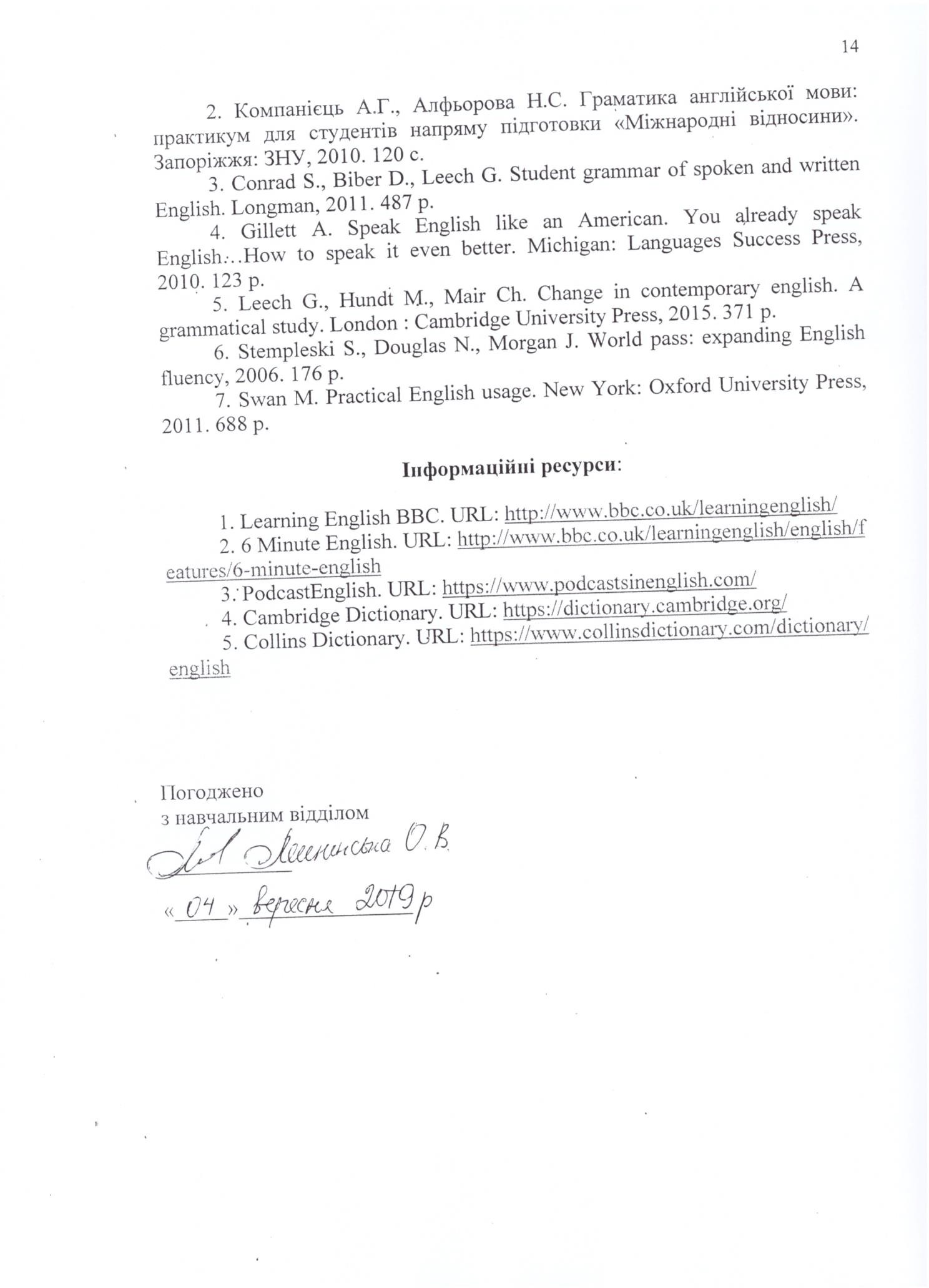 Найменування показниківГалузь знань, напрям підготовки,рівень вищої освітиХарактеристика навчальноїдисципліниХарактеристика навчальноїдисципліниХарактеристика навчальноїдисципліниНайменування показниківГалузь знань, напрям підготовки,рівень вищої освітиденна форма навчанняденна форма навчаннязаочна форма навчанняКількість кредитів – 15Галузь знань03 «Гуманітарні науки»Нормативна дисциплінаНормативна дисциплінаНормативна дисциплінаКількість кредитів – 15Галузь знань03 «Гуманітарні науки»Цикл дисциплінпрофесійної підготовкиЦикл дисциплінпрофесійної підготовкиЦикл дисциплінпрофесійної підготовкиРозділів – 4Спеціальність035 ФілологіяРік підготовки: 2-йРік підготовки: 2-йРік підготовки: 2-йЗагальна кількість годин– 450Спеціалізація035.041 Германські мови та літератури (переклад включно),перша – англійськаОсвітньо-професійні програми:«Мова і література (англійська)»,«Переклад (англійський)»Рівень вищої освіти:бакалаврськийСеместри: 3-й, 4-йСеместри: 3-й, 4-йСеместри: 3-й, 4-йТижневих годин дляденної форми навчання: аудиторних:сем. – 6 год.сем. – 6 год. самостійна робота: 3 сем. – 9 год.4 сем. – 9 год.Спеціалізація035.041 Германські мови та літератури (переклад включно),перша – англійськаОсвітньо-професійні програми:«Мова і література (англійська)»,«Переклад (англійський)»Рівень вищої освіти:бакалаврськийПрактичніПрактичніПрактичніТижневих годин дляденної форми навчання: аудиторних:сем. – 6 год.сем. – 6 год. самостійна робота: 3 сем. – 9 год.4 сем. – 9 год.Спеціалізація035.041 Германські мови та літератури (переклад включно),перша – англійськаОсвітньо-професійні програми:«Мова і література (англійська)»,«Переклад (англійський)»Рівень вищої освіти:бакалаврський180 год.180 год.32 год.Тижневих годин дляденної форми навчання: аудиторних:сем. – 6 год.сем. – 6 год. самостійна робота: 3 сем. – 9 год.4 сем. – 9 год.Спеціалізація035.041 Германські мови та літератури (переклад включно),перша – англійськаОсвітньо-професійні програми:«Мова і література (англійська)»,«Переклад (англійський)»Рівень вищої освіти:бакалаврськийТижневих годин дляденної форми навчання: аудиторних:сем. – 6 год.сем. – 6 год. самостійна робота: 3 сем. – 9 год.4 сем. – 9 год.Спеціалізація035.041 Германські мови та літератури (переклад включно),перша – англійськаОсвітньо-професійні програми:«Мова і література (англійська)»,«Переклад (англійський)»Рівень вищої освіти:бакалаврськийСамостійна роботаСамостійна роботаСамостійна роботаТижневих годин дляденної форми навчання: аудиторних:сем. – 6 год.сем. – 6 год. самостійна робота: 3 сем. – 9 год.4 сем. – 9 год.Спеціалізація035.041 Германські мови та літератури (переклад включно),перша – англійськаОсвітньо-професійні програми:«Мова і література (англійська)»,«Переклад (англійський)»Рівень вищої освіти:бакалаврський270 год.270 год.388 год.Тижневих годин дляденної форми навчання: аудиторних:сем. – 6 год.сем. – 6 год. самостійна робота: 3 сем. – 9 год.4 сем. – 9 год.Спеціалізація035.041 Германські мови та літератури (переклад включно),перша – англійськаОсвітньо-професійні програми:«Мова і література (англійська)»,«Переклад (англійський)»Рівень вищої освіти:бакалаврськийВид підсумкового контролю:Вид підсумкового контролю:Вид підсумкового контролю:Тижневих годин дляденної форми навчання: аудиторних:сем. – 6 год.сем. – 6 год. самостійна робота: 3 сем. – 9 год.4 сем. – 9 год.Спеціалізація035.041 Германські мови та літератури (переклад включно),перша – англійськаОсвітньо-професійні програми:«Мова і література (англійська)»,«Переклад (англійський)»Рівень вищої освіти:бакалаврський3-й семестр:екзамен3-й семестр:залік3-й семестр:залікТижневих годин дляденної форми навчання: аудиторних:сем. – 6 год.сем. – 6 год. самостійна робота: 3 сем. – 9 год.4 сем. – 9 год.Спеціалізація035.041 Германські мови та літератури (переклад включно),перша – англійськаОсвітньо-професійні програми:«Мова і література (англійська)»,«Переклад (англійський)»Рівень вищої освіти:бакалаврський4-й семестр:екзамен4-й семестр:екзамен4-й семестр:екзаменТижневих годин дляденної форми навчання: аудиторних:сем. – 6 год.сем. – 6 год. самостійна робота: 3 сем. – 9 год.4 сем. – 9 год.Спеціалізація035.041 Германські мови та літератури (переклад включно),перша – англійськаОсвітньо-професійні програми:«Мова і література (англійська)»,«Переклад (англійський)»Рівень вищої освіти:бакалаврськийНазви тематичних розділів і темКількість годин (деннаформа)Кількість годин (деннаформа)Кількість годин (деннаформа)Кількість годин (деннаформа)Кількість годин (заочнаформа)Кількість годин (заочнаформа)Кількість годин (заочнаформа)Кількість годин (заочнаформа)Назви тематичних розділів і темусьогоу тому числіу тому числіу тому числіусьогоу тому числіу тому числіу тому числіНазви тематичних розділів і темусьогол. практ.сам.роб.усьогол.практ.сам.123456789Розділ 1. На вершині світу.Розділ 1. На вершині світу.Розділ 1. На вершині світу.Розділ 1. На вершині світу.Розділ 1. На вершині світу.Розділ 1. На вершині світу.Розділ 1. На вершині світу.Розділ 1. На вершині світу.Розділ 1. На вершині світу.Тема 1. Успіх та досягнення.Офіційні та неофіційні лісти.27101728424Тема 2. Розваги та хобі. Герундій.Інфінітив.30121824222Тема 3. Перетинаючи кордони.Вільний час. Переговори.28121622220Тема 4. Улюблені способи відпочинку. Фразові дієслова.Теперішні часи.28101828226Разом за Розділом 111344691021092Розділ 2. Суспільство та соціальні відносини.Розділ 2. Суспільство та соціальні відносини.Розділ 2. Суспільство та соціальні відносини.Розділ 2. Суспільство та соціальні відносини.Розділ 2. Суспільство та соціальні відносини.Розділ 2. Суспільство та соціальні відносини.Розділ 2. Суспільство та соціальні відносини.Розділ 2. Суспільство та соціальні відносини.Розділ 2. Суспільство та соціальні відносини.Тема 5. Родина та члени родини.Минулі часи.27121530624Тема 6. Покоління. Люди.Написання статей.2810183030Тема 7. Соціальні та цивільніпроблеми. Пасивний стан. Звіти.28121622220Тема 8. Способи допомоги.Каузативні форми. Пропозиції.2810182222Разом за Розділом 21114467104896Розділ 3. Шляхи до світлого майбутнього.Розділ 3. Шляхи до світлого майбутнього.Розділ 3. Шляхи до світлого майбутнього.Розділ 3. Шляхи до світлого майбутнього.Розділ 3. Шляхи до світлого майбутнього.Розділ 3. Шляхи до світлого майбутнього.Розділ 3. Шляхи до світлого майбутнього.Розділ 3. Шляхи до світлого майбутнього.Розділ 3. Шляхи до світлого майбутнього.Тема 9. Світ, що змінюється. Наукта технології.31121928424Тема 10. Технологічний розвиток. Комунікаційні технології. Майбутн	ічаси.32122026224Тема  11. Робота в офісі та	робочіспеціальності. Умовні речення.2812162626Тема 12. Ринок працевлаштуваннБезробіття. Службові записки.29101926224Разом за Розділом 31204674106898Розділ 4. Тіло та розум.Розділ 4. Тіло та розум.Розділ 4. Тіло та розум.Розділ 4. Тіло та розум.Розділ 4. Тіло та розум.Розділ 4. Тіло та розум.Розділ 4. Тіло та розум.Розділ 4. Тіло та розум.Розділ 4. Тіло та розум.Тема	13. Здоров’я та медичн	і проблеми. Модальні дієсловаКороткі нотатки та листи.27121524222Тема 14. Освіта та університетськжиття. Підрядні речення. Брошури.26121428226Тема 15. Індустрія моди. Непрямамова. Написання заявок.2710173030Тема 16. Шопінг. Гроші. Написаннястатей.26121426224Разом за Розділом 410646601086102Усього годин45018027042032388№Назва темиМаксимальнакількість балів1 Прочитати та перекласти 130 сторінок аутентичноготексту.72 Скласти словник до прочитаного матеріалу.53 Вивчити 100 слів та словосполучень.8РазомРазом20№Назва темиМаксимальнакількість балів1 Опрацювати травелблог англомовного автора:прочитати та перекласти 25 – 30 постів (близько 45 000слів).72 Скласти словник до прочитаного та вивчити 120 новихслів та словосполучень.53 Підготувати усну презентацію (5-7 хв) за матеріаломпрочитаного.8РазомРазом20Вид контрольного заходуВид контрольного заходуКіл-тьконт- нихзаходівСумабалів(1захід)Усього балів*контроль	знаньРозділ	11ГраматикаПоточні контрольні самостійні роботи за вивченимиграматичними темами255контроль	знаньРозділ	12РозмовнапрактикаПоточний контроль розмовних тем ітематичного словника455контроль	знаньРозділ	13ПідручникПоточний контроль за матеріаломюнітів 1-2 основного підручника3510контроль	знаньРозділ	14Підсумкова контрольна робота за результатамививчення матеріалу Розділу 1Підсумкова контрольна робота за результатамививчення матеріалу Розділу 111010контроль	знаньРозділ 26ГраматикаПоточні контрольні роботи з вивченими граматичними темами255контроль	знаньРозділ 27Розмовна практикаПоточний контроль розмовних тем ітематичного словника455контроль	знаньРозділ 2Розмовна практикаПоточний контроль розмовних тем ітематичного словника455контроль	знаньРозділ 28ПідручникПоточний контроль за матеріалом ітів 3-4 основного підручника3510контроль	знаньРозділ 2ПідручникПоточний контроль за матеріалом ітів 3-4 основного підручникаконтроль	знаньРозділ 29Підсумкова контрольна робота за результатамививчення матеріалу Розділу 2Підсумкова контрольна робота за результатамививчення матеріалу Розділу 211010Підсумкова атестаціяПідсумкова атестація11Індивідуальне завдання (за умови виконання в зазначені терміни)ЕкзаменСтруктура екзаменаційного білетаЧитання та переказ аутентичного текст у (обсяг – 1 сторінка). Уривок з тексту (до 10 рядів) для читання вголос і літерату	рного перекладу.Виконання лексико-граматичних завдань: переклад речень за розмовними граматичними темами.Бесіда за певною темою.Індивідуальне завдання (за умови виконання в зазначені терміни)ЕкзаменСтруктура екзаменаційного білетаЧитання та переказ аутентичного текст у (обсяг – 1 сторінка). Уривок з тексту (до 10 рядів) для читання вголос і літерату	рного перекладу.Виконання лексико-граматичних завдань: переклад речень за розмовними граматичними темами.Бесіда за певною темою.12020Підсумкова атестаціяПідсумкова атестація12Індивідуальне завдання (за умови виконання в зазначені терміни)ЕкзаменСтруктура екзаменаційного білетаЧитання та переказ аутентичного текст у (обсяг – 1 сторінка). Уривок з тексту (до 10 рядів) для читання вголос і літерату	рного перекладу.Виконання лексико-граматичних завдань: переклад речень за розмовними граматичними темами.Бесіда за певною темою.Індивідуальне завдання (за умови виконання в зазначені терміни)ЕкзаменСтруктура екзаменаційного білетаЧитання та переказ аутентичного текст у (обсяг – 1 сторінка). Уривок з тексту (до 10 рядів) для читання вголос і літерату	рного перекладу.Виконання лексико-граматичних завдань: переклад речень за розмовними граматичними темами.Бесіда за певною темою.12020РазомРазом100Вид контрольного заходуВид контрольного заходуКіл-тьконт- нихзаходівСумабалів(1захід)Усього балів*Поточний контроль знаньРозділ 31ГраматикаПоточні контрольні самос	тійні роботи за вивченимиграматичними темами255Поточний контроль знаньРозділ 32РозмовнаПоточний контроль розмовних тем і атичного словника455Поточний контроль знаньРозділ 3практикаПоточний контроль розмовних тем і атичного словникаПоточний контроль знаньРозділ 33ПідручникПоточний контроль за матеріаломітів 5-6 основного підручника3510Поточний контроль знаньРозділ 34Підсумкова контрольна робота за результатами вивчення матеріалу Розділу 1Підсумкова контрольна робота за результатами вивчення матеріалу Розділу 111010Поточний контроль знань46ГраматикаПоточні контрольні роботи з вивченими граматичними темами255Поточний контроль знань47Розмовна практикаПоточний контроль розмовних тем ітематичного словника455Поточний контроль знань48ПідручникПоточний контроль за матеріалом юнітів 7-10 основного підручника3510Поточний контроль знань49Підсумкова контрольна робота за результатамививчення матеріалу Розділу2Підсумкова контрольна робота за результатамививчення матеріалу Розділу211010Підсумкова атестаціяПідсумкова атестація11Індивідуальне завдання (за умови виконання взазначені терміни)ЕкзаменСтруктура екзаменаційного білетаЧитання та переказ аутентичного тексту (обсяг – 1 сторінка). Уривок з тексту (до 10 строк) для читання вголос і літературного перекладу.Виконання лексико-граматичних завдань: переклад речень за розмовними та граматичними темами.Бесіда за певною темою.Індивідуальне завдання (за умови виконання взазначені терміни)ЕкзаменСтруктура екзаменаційного білетаЧитання та переказ аутентичного тексту (обсяг – 1 сторінка). Уривок з тексту (до 10 строк) для читання вголос і літературного перекладу.Виконання лексико-граматичних завдань: переклад речень за розмовними та граматичними темами.Бесіда за певною темою.12020Підсумкова атестаціяПідсумкова атестація12Індивідуальне завдання (за умови виконання взазначені терміни)ЕкзаменСтруктура екзаменаційного білетаЧитання та переказ аутентичного тексту (обсяг – 1 сторінка). Уривок з тексту (до 10 строк) для читання вголос і літературного перекладу.Виконання лексико-граматичних завдань: переклад речень за розмовними та граматичними темами.Бесіда за певною темою.Індивідуальне завдання (за умови виконання взазначені терміни)ЕкзаменСтруктура екзаменаційного білетаЧитання та переказ аутентичного тексту (обсяг – 1 сторінка). Уривок з тексту (до 10 строк) для читання вголос і літературного перекладу.Виконання лексико-граматичних завдань: переклад речень за розмовними та граматичними темами.Бесіда за певною темою.12020РазомРазом100За шкалоюECTSЗа шкалою університетуЗа національною шкалоюЗа національною шкалоюЗа шкалоюECTSЗа шкалою університетуЕкзамен ЗалікA90 – 100(відмінно)5 (відмінно)ЗарахованоB85 – 89(дуже добре)4 (добре)ЗарахованоC75 – 84(добре)4 (добре)ЗарахованоD70 – 74(задовільно)3 (задовільно)ЗарахованоE60 – 69(достатньо)3 (задовільно)ЗарахованоFX35 – 59(незадовільно – з можливістю повторного складання)2 (незадовільно) НезарахованоF1 – 34(незадовільно – з обов’язковим повторним курсом)2 (незадовільно) Незараховано